Board of Trustees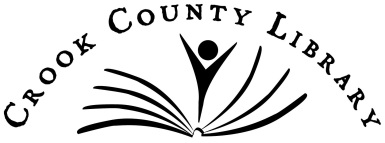 Meeting AgendaThursday, June 13, 2024, 5:15pm Crook County Library Broughton Room175 NW Meadow Lakes Dr., Prineville, OR 97754MEETING OPEN TO THE PUBLICJoin Zoom Meeting:https://crookcountyor.zoom.us/j/92719883250?pwd=hbVNu49V4dZvHFuEQWbFSBVFqtiSn8.1 Meeting ID: 927 1988 3250Passcode: 598752RECORDING NOTICE: This meeting will be recorded via Zoom Call to Order (5:15pm)Additions/deletions from the agenda; approval of agenda (ACTION)Conflicts/potential conflicts of interest      Announcements              Public Comment (5:15-5:25pm)Consent agenda (ACTION) (5:25pm)	Minutes of May 9, 2024, regular meeting.Reports (6:00-6:15pm)Friends	Circulation services	Director’s report	Financials/Statistics Review (6:15-6:20pm)	Continuing business (6:20-6:40)New Circulation Services Specialist, Brenda Ford, started May 29th.Formal adoption of the new Strategic Plan.Bookmobile schedule and free summer lunch program.Library Board of Trustees vacancy.Update on potential lease of 622.11 acres up Juniper Canyon.OverDrive content switch from Deschutes Public Library to Libraries of Eastern Oregon, update. Transitioning to LEO’s Cultural Pass software.New Business (6:40-7:00) None	Agenda items for next meeting: July 11, 2024, Broughton Community Room, Crook County Library, 175 NW Meadow Lakes Dr., Prineville, OR 97754, 541-447-7978.  Adjournment